LAKE COUNTY NAACP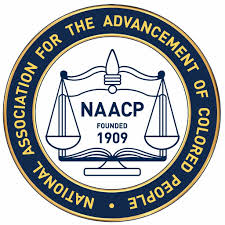 Membership MeetingJuly 21, 2023  MEETING HIGHLIGHTSLocation:  Rider’s Inn, 792 Mentor Ave. 17 Branch Members PresentCalled to order at 5:37PMOpening Prayer AgendaSecretary’s ReportReview highlights from June Membership Meeting Treasurer’s ReportSharon Baker Memorial Fund established - Balance $1,050Restricted Fund Balance – $21,3359Unrestricted Fund Balance - $1,050Committee Reports: Membership  Branch currently has 73 Members:Resignation of Board Member Neville Graham45 Adult; 3 youth; 22 Life; 3 Organization LifeCriminal Justice – No progress this periodPrevious status: Mission, Objectives and Key Actions drafted.  Recently submitted to the board for review.Economic Development EducationStill looking to re-establish elementary tutoring – Need volunteers for coordination and tutoring6 awarded scholarships: 3-Harvey High;1-Wickliffe High; 1- Lake Catholic; 1-Andrews Osborne.Met with Robin & Kathy to discuss historic education component for the to-be-established Youth Council.  Team agreed to put a 45 minute presentation together and offer it to a local church or to the public at a library to see how it is received and how it may need to be modified. Will meet again after August 11th. Freedom FundRequesting nominations for Community Awards.  Nominations due by August 3, 2023. Health Dyan Denmeade just getting onboarded – more to come.Juneteenth – SuccessThree Scholarship winners volunteered time at the eventGreat coverage from Gazette and News Herald Board of Elections unable to provide a volunteer, bit provided voter registration forms.Party in the Park – Success.  Talked with more than 70 people and gave at least 50 membership applications. Stickers and candy continue to be received very well.Political ActionJordyn Moses created flyer to encourage voting on August 8th. Jordyn created a video to help voters understand the implications of Issue 1; on websiteNational to send additional materials related to 8/8 election and issue 1Youth Work Draft of mission statement and goals for Youth Council is in process. To be reviewed with Chris Lee (Youth Leader) and Board for approval. Once approved, marketing to help youth understand the value of membership will begin.  Branch to seek partnership with other organizations in the county that are engaged with youth. WIN (Women in the NAACP) – No committee established